Publicado en Granada el 14/01/2015 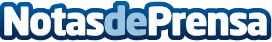 Ganadores Premios Educa.net 2014 a los Mejores Blogs TemáticosEl concurso sobre los Mejores Blogs Temáticos 2014, organizado por Educa.net, ha celebrado su final con nueve blogs ganadores en las distintas categorías participantes y diversos blogs finalistas, dignos de reconocimiento por su valoración positiva por parte del jurado profesional y los votos de los usuarios.Datos de contacto:Antonio Jesús Cañizares Nota de prensa publicada en: https://www.notasdeprensa.es/ganadores-premios-educanet-2014-a-los-mejores-blogs-tematicos Categorias: Educación Comunicación Premios http://www.notasdeprensa.es